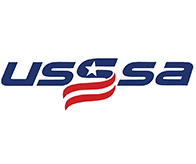 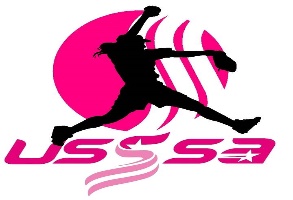 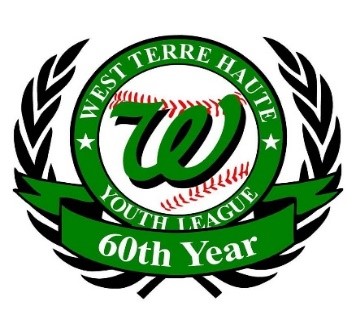 West Terre Haute Little/Youth League Field Rental Agreement 2020/2021 The West Terre Haute Little/Youth League agrees with: ________________________________A travel team for the use of the________________________________diamond field_______For 1 half hour of use at_____________ time on_______________day. The travel team agrees that all trash will be picked up and disposed at the proper containers (if trash is removed by a WTHYL board member one warning will be given, also we ask that the field be raked after each use, the second offence a $50.00 charge will be asset). This agreement is vailed for one calendar month. Each request needs to be sent in by the 20th of the prior month with this signed agreement and a rental fee of $25.00 per use of field per team per day. Keep in mind we have several teams requesting use of our faculty, so we recommend the sooner the better. Each practice time and team will be posted on our calendar at www.westterrehautelittleleague.com  The ________________________________ travel team agrees to the terms of this rental usage of the field located at 800 West Paris Av. West Terre Haute Indiana 47885, better known as the West Terre Haute Little/Youth League. The signed agree that the West Terre Haute Little/Youth League is not responsible foe any damage and or illness that may occur while on the property at any time. Please make all rental/charging fees and mail to West Terre Haute Little/Youth League, 1527 N Tiffin Place, West Terre Haute Indiana 47885.Signed ___________________________________________ Date _______________________                          (If you should have any questions/comments email: Shaffer84229@aol.com)     